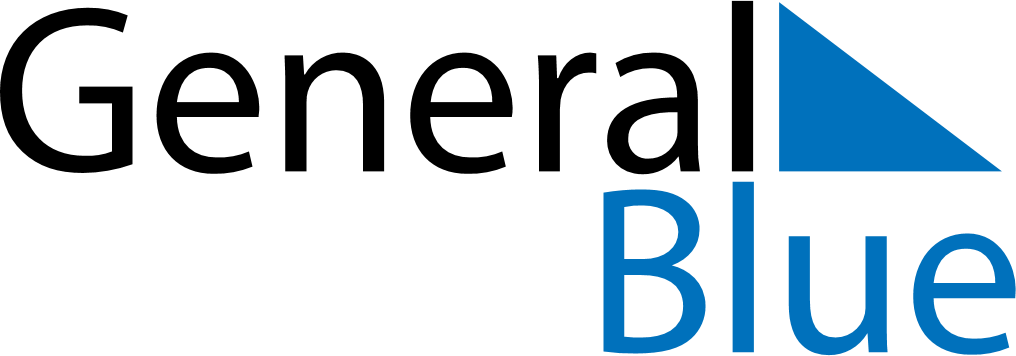 June 2024June 2024June 2024June 2024June 2024June 2024June 2024Owensboro, Kentucky, United StatesOwensboro, Kentucky, United StatesOwensboro, Kentucky, United StatesOwensboro, Kentucky, United StatesOwensboro, Kentucky, United StatesOwensboro, Kentucky, United StatesOwensboro, Kentucky, United StatesSundayMondayMondayTuesdayWednesdayThursdayFridaySaturday1Sunrise: 5:28 AMSunset: 8:04 PMDaylight: 14 hours and 36 minutes.23345678Sunrise: 5:27 AMSunset: 8:05 PMDaylight: 14 hours and 37 minutes.Sunrise: 5:27 AMSunset: 8:05 PMDaylight: 14 hours and 38 minutes.Sunrise: 5:27 AMSunset: 8:05 PMDaylight: 14 hours and 38 minutes.Sunrise: 5:27 AMSunset: 8:06 PMDaylight: 14 hours and 39 minutes.Sunrise: 5:26 AMSunset: 8:07 PMDaylight: 14 hours and 40 minutes.Sunrise: 5:26 AMSunset: 8:07 PMDaylight: 14 hours and 40 minutes.Sunrise: 5:26 AMSunset: 8:08 PMDaylight: 14 hours and 41 minutes.Sunrise: 5:26 AMSunset: 8:08 PMDaylight: 14 hours and 42 minutes.910101112131415Sunrise: 5:26 AMSunset: 8:09 PMDaylight: 14 hours and 43 minutes.Sunrise: 5:26 AMSunset: 8:09 PMDaylight: 14 hours and 43 minutes.Sunrise: 5:26 AMSunset: 8:09 PMDaylight: 14 hours and 43 minutes.Sunrise: 5:26 AMSunset: 8:10 PMDaylight: 14 hours and 44 minutes.Sunrise: 5:25 AMSunset: 8:10 PMDaylight: 14 hours and 44 minutes.Sunrise: 5:25 AMSunset: 8:11 PMDaylight: 14 hours and 45 minutes.Sunrise: 5:25 AMSunset: 8:11 PMDaylight: 14 hours and 45 minutes.Sunrise: 5:26 AMSunset: 8:11 PMDaylight: 14 hours and 45 minutes.1617171819202122Sunrise: 5:26 AMSunset: 8:12 PMDaylight: 14 hours and 46 minutes.Sunrise: 5:26 AMSunset: 8:12 PMDaylight: 14 hours and 46 minutes.Sunrise: 5:26 AMSunset: 8:12 PMDaylight: 14 hours and 46 minutes.Sunrise: 5:26 AMSunset: 8:12 PMDaylight: 14 hours and 46 minutes.Sunrise: 5:26 AMSunset: 8:13 PMDaylight: 14 hours and 46 minutes.Sunrise: 5:26 AMSunset: 8:13 PMDaylight: 14 hours and 46 minutes.Sunrise: 5:26 AMSunset: 8:13 PMDaylight: 14 hours and 46 minutes.Sunrise: 5:27 AMSunset: 8:13 PMDaylight: 14 hours and 46 minutes.2324242526272829Sunrise: 5:27 AMSunset: 8:14 PMDaylight: 14 hours and 46 minutes.Sunrise: 5:27 AMSunset: 8:14 PMDaylight: 14 hours and 46 minutes.Sunrise: 5:27 AMSunset: 8:14 PMDaylight: 14 hours and 46 minutes.Sunrise: 5:27 AMSunset: 8:14 PMDaylight: 14 hours and 46 minutes.Sunrise: 5:28 AMSunset: 8:14 PMDaylight: 14 hours and 46 minutes.Sunrise: 5:28 AMSunset: 8:14 PMDaylight: 14 hours and 45 minutes.Sunrise: 5:29 AMSunset: 8:14 PMDaylight: 14 hours and 45 minutes.Sunrise: 5:29 AMSunset: 8:14 PMDaylight: 14 hours and 45 minutes.30Sunrise: 5:29 AMSunset: 8:14 PMDaylight: 14 hours and 44 minutes.